Name: ____________________Natural Selection PhET Simulation1) Play with the simulation for five minutes. Be prepared to share what you have found!2) Fill in the table below with your observations.3) Challenge 1: Find a way to make the bunnies take over with brown fur! Fill in the table with your selections. 4) Challenge 2: Find a way to make 200 bunnies when food is a selection factor! Fill in the table with your selections. 5) Challenge 3: Find a way for the bunnies to take over when the environment is the artic! Fill in the table with your selections. 6) On your own: Simulations are useful for understanding how natural processes work but are not always representative of the real world. How does this simulation differ from what might happen in a true ecosystem?________________________________________________________________________________________________________________________________________________________________________________________________________________________________________________________________________________________________________________________________________________________________________________________________________________________________________________________________________________________________________________________7) On your own: What changes would you make the simulation to make it a better representation of a true ecosystem? ________________________________________________________________________________________________________________________________________________________________________________________________________________________________________________________________________________________________________________________________________________________________________________________________________________________________________________Name: ___________________Vocabulary WordsName:____________________________________         Date:______________________Show What You Know: Natural SelectionUse the graph below to answer the following questions: 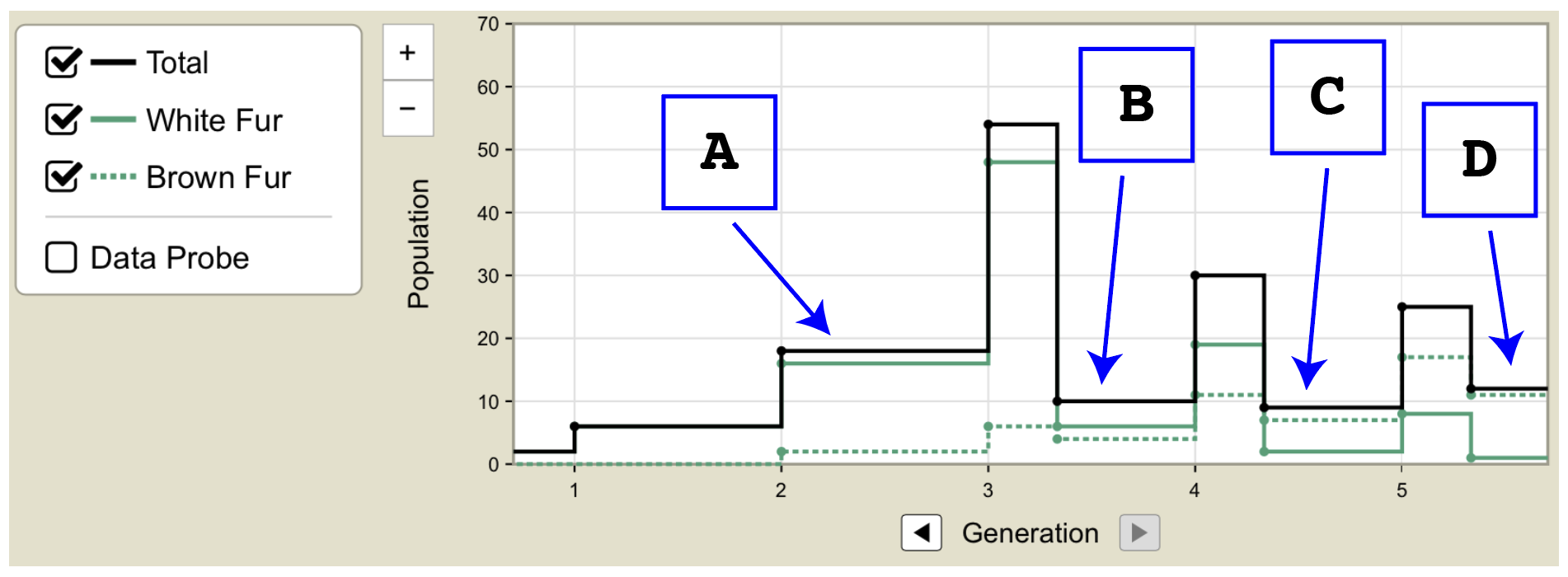 When do we first see more brown rabbits in the population than white ones?  Circle the letter for the correct time point.A		B		C		D		     Which time point shows when predators (wolves) were first introduced in to the rabbit’s habitat?  Circle the letter for the correct time point.A		B		C		D		     Which of the following is an example of a limiting factor in an ecosystem?FoodNumber of predators Amount of spaceAll of the aboveWhen the insecticide known as DDT was first introduced, it was highly effective.  Which of these is the most likely reason that DDT became less effective as an insecticide? rain caused DDT to be washed away in water runoff insects resistant to DDT survived and reproduced successfully biological magnification decreased the number of insect predators changes in the types of crops grown caused changes in the types of pestsA pack of wolves that normally live in warm weather experience a climate change that creates a new arctic environment. After many generations, the wolves develop many adaptations including sharper teeth and thicker fur. For surviving the colder climate, what types of mutations are those adaptations? a. Sharper teeth and thicker fur are both positive mutationsb. Sharper teeth is a neutral mutation and thicker fur is a negative mutationc. Sharper teeth is a negative mutation and thicker fur is a neutral mutation d. Sharper teeth is a neutral mutation and thicker fur is a positive mutationDescribe ways the simulation was limited in Challenge 2 (limited food for bunnies) and what are some modifications that can be made to the simulation so that it more closely resembles real life? ________________________________________________________________________________________________________________________________________________________________________________________________________________________________________________________________________________________________________________________________________________________________________________________________________________________________________________________________________________________________________________________________________________________________________________________________________________________________________________________________________________________________________________________________________________________________________________________________________________________________________________________________________________________________How can you…What did you change?How many generations did it take?…make more white bunnies?…make 20 brown bunnies? MutationEnvironmentSelection FactorObservations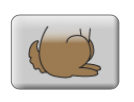 Brown furMutationEnvironmentSelection FactorObservations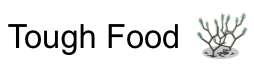 MutationEnvironmentSelection FactorObservations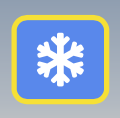 ArcticWordDefinitionExamples from simulationTraitAdaptationMutationLimiting FactorBioticAbioticNatural Selection